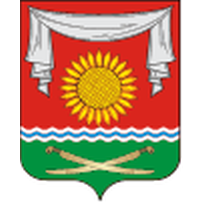                                      РОССИЙСКАЯ  ФЕДЕРАЦИЯ                       ПРОЕКТРОСТОВСКАЯ ОБЛАСТЬНЕКЛИНОВСКИЙ РАЙОНМУНИЦИПАЛЬНОЕ ОБРАЗОВАНИЕ«ПОКРОВСКОЕ СЕЛЬСКОЕ ПОСЕЛЕНИЕ»АДМИНИСТРАЦИЯ ПОКРОВСКОГО СЕЛЬСКОГО ПОСЕЛЕНИЯП О С Т А Н О В Л Е Н И Еот __________ № __                                                             с. ПокровскоеВ соответствии cо статьями 100, 120 и 121 Бюджетного кодекса Российской Федерации, в связи с приведением в соответствие с федеральным законом от 02.08.2019 № 278-ФЗ «О внесении изменений в Бюджетный кодекс Российской Федерации и отдельные законодательные акты Российской Федерации в целях совершенствования правового регулирования отношений в сфере государственных (муниципальных) заимствований, управления государственным (муниципальным) долгом и государственными финансовыми активами Российской Федерации и признании утратившим силу Федерального закона «Об особенностях эмиссии и обращения государственных и муниципальных ценных бумаг», Федеральным законом от 26.03.2022 №65-ФЗ «О внесении изменений в Бюджетный кодекс Российской Федерации», Администрация Покровского сельского поселения постановляет:	1. Утвердить Порядок ведения Муниципальной долговой книги Покровского сельского поселения и представления информации о долговых обязательствах Покровского сельского поселения согласно приложению № 1 к настоящему постановлению. 	2. Информационный обмен между отделом экономики и финансов Администрации Покровского сельского поселения и финансовым управлением Администрацией Неклиновского района при исполнении настоящего постановления осуществляется в электронной форме.         	3. Признать утратившими силу постановление Администрации Покровского сельского поселения от 17.10.2022г. №169 «Об утверждении Порядка ведения Муниципальной долговой книги Покровского сельского поселения и предоставления информации о долговых обязательствах Покровского сельского поселения».	4. Настоящее постановление вступает в силу со дня его официального опубликования(обнародования).	 5. Контроль за исполнением настоящего Постановления оставляю за собой.Глава АдминистрацииПокровского сельского поселения   		                      Д.В. Бондарь Приложение № 1к постановлению Администрации  Покровского сельского поселенияот ________.№_Порядок ведения Муниципальной долговой книги Покровского сельского поселенияи представления информации о долговых обязательствах Покровского сельского поселенияНастоящий Порядок разработан в соответствии со статьями 120 и 121 Бюджетного кодекса Российской Федерации с целью определения процедуры ведения муниципальной долговой книги муниципального образования «Покровское сельское поселение» (далее - Долговая книга), обеспечения контроля за полнотой учета, своевременностью обслуживания и исполнения долговых обязательств муниципального образования «Покровское сельское поселение» (далее - долговые обязательства Покровского сельского поселения), контроля за структурой и объемом муниципального долга и устанавливает объем информации, порядок ее внесения в Долговую книгу, регистрации долговых обязательств в Долговой книге и передачи информации о долговых обязательствах муниципального образования «Покровское сельское поселение» в финансовое управление Администрации Неклиновского района.1. Порядок ведения Долговой книги1. Ведение Долговой книги осуществляется отделом экономики и финансов Администрации Покровского сельского поселения (далее – Финансовый отдел) в соответствии с настоящим Порядком.2. Финансовый отдел несет ответственность за сохранность, своевременность, полноту и правильность ведения Долговой книги.3. Долговая книга ведется в виде электронных реестров (таблиц) по видам долговых обязательств, установленных Бюджетным кодексом Российской Федерации:3.1. Ценные бумаги муниципального образования «Покровское сельское поселение» (муниципальные ценные бумаги).3.2. Бюджетные кредиты, привлеченные в валюте Российской Федерации в бюджет муниципального образования «Покровское сельское поселение» из других бюджетов бюджетной системы Российской Федерации.3.3. Бюджетные кредиты, привлеченные от Российской Федерации в иностранной валюте в рамках использования целевых иностранных кредитов.3.4. Кредиты, привлеченные муниципальным образованием «Покровское сельское поселение» от кредитных организаций в валюте Российской Федерации.3.5. Гарантии муниципального образования «Покровское сельское поселение» (муниципальные гарантии), выражаемые в валюте Российской Федерации.3.6. Муниципальные гарантии, предоставленные Российской Федерации в иностранной валюте в рамках использования целевых иностранных кредитов.3.7. Иные долговые обязательства, возникшие до введения в действие новой редакции Бюджетного кодекса и отнесенным на муниципальный долг. 4. Долговая книга содержит сведения:4.1. По долговым обязательствам муниципального образования «Покровское сельское поселение», указанным в пунктах 3.1 пункта 3 раздела 1 настоящего порядка:регистрационный номер выпуска ценных бумаг;вид обязательства;дата регистрации долгового обязательства;вид ценной бумаги;основание для осуществления эмиссии ценных бумаг;объявленный (по номиналу) и фактически размещенный (доразмещенный) (по номиналу) объем выпуска (дополнительного выпуска);номинальная стоимость одной ценной бумаги;форма выпуска ценных бумаг;даты размещения, доразмещения, выплаты купонного дохода, выкупа и погашения выпуска ценных бумаг;ставка купонного дохода по ценной бумаге;размер купонного дохода на соответствующую дату выплаты в расчете на одну ценную бумагу;сведения о погашении (реструктуризации, выкупе) выпуска ценных бумаг;сведения об уплате процентных платежей по ценным бумагам;иные сведения, раскрывающие условия обращения ценных бумаг;4.2. По долговым обязательствам муниципального образования «Покровское сельское поселение», указанным в пунктах 3.2, 3.3 и 3.4 пункта 3 раздела 1 настоящего порядка:регистрационный номер;вид обязательства;наименование, номер и дата заключения договора или соглашения;основание для заключения договора (соглашения);наименование кредитора;целевое назначение заемных средств;валюта долгового обязательства;размер привлеченного кредита в соответствии с заключенным договором или соглашением;объем полученного кредита;процентная ставка по кредиту;даты (периоды) получения кредита, даты (периоды) выплаты процентных платежей, погашения кредита;сведения о погашении кредита;сведения о процентных платежах по обязательствам;сведения о предоставленном обеспечении;иные сведения, раскрывающие условия договора или соглашения о предоставлении кредита;4.3. По долговым обязательствам муниципального образования «Покровское сельское поселение», указанным в пунктах 3.5, 3.6 пункта 3 раздела 1 настоящего порядка:регистрационный номер;вид обязательства;основание для предоставления муниципальной гарантии;дата гарантии;наименование принципала;наименование бенефициара;объем обязательств по гарантии;целевое назначение заемных средств;валюта долгового обязательства;дата или момент вступления гарантии в силу;сроки гарантии, предъявления требований по гарантии, исполнения гарантии;сведения о полном или частичном исполнении, прекращении обязательств по гарантии;наличие или отсутствие права регрессного требования гаранта к принципалу либо уступки гаранту прав требования бенефициара к принципалу;иные сведения, раскрывающие условия гарантии.4.4. По долговым обязательствам муниципального образования «Покровское сельское поселение», указанным в пунктах 3.7 пункта 3 раздела 1 настоящего порядка:регистрационный номер;вид обязательства;дата регистрации долгового обязательства;основание для возникновения обязательства;дата возникновения долгового обязательства;дата погашения долгового обязательства;сведения о погашении долгового обязательства;целевое назначение долгового обязательства;сроки исполнения долгового обязательствиные сведения, раскрывающие условия исполнения долгового обязательства.5. В Долговой книге учитывается информация о просроченной задолженности по исполнению долговых обязательств Покровского сельского поселения.6. Информация о  долговых обязательствах (за исключением обязательств по муниципальным гарантиям) вносится Финансовым отделом в муниципальную долговую книгу  в срок, не превышающий пяти рабочих дней с момента возникновения соответствующего обязательства.Информация о долговых обязательствах по муниципальным гарантиям вносится Финансовым отделом в муниципальную долговую книгу в течении пяти рабочих дней с момента получения Финансовым отделом сведений о  фактического возникновении (увеличении) или прекращении (уменьшении) обязательств принципала, обеспеченных муниципальной гарантией.7. Учет долговых обязательств Покровского сельского поселения в Долговой книге осуществляется в валюте долга, в котором определено денежное обязательство при его возникновении. В случае наличия в составе муниципального долга долговых обязательств, выраженных в иностранной валюте, в Долговой книге фиксируется две суммы- сумма в валюте долга и её рублевый эквивалент по курсу Центрального банка Российской Федерации на дату расчета размера муниципального долга.8. Специалист Финансового отдела, осуществляющий ведение долговой книги, на основании данных о расчетах бюджета Покровского сельского поселения и получателей муниципальных гарантий перед кредиторами, ежемесячно в срок до 5 числа месяца, следующего за отчетным, формирует на бумажном носителе таблицы о динамике долговых обязательств Покровского сельского поселения в Муниципальной долговой книге Покровского сельского поселения по форме согласно приложению 1 к настоящему Порядку и представляет его на утверждение главе Администрации Покровского сельского поселения.9. Информация на бумажных носителях, послужившая основанием для заполнения электронных реестров (таблиц) Долговой книги, находится на ответственном хранении в Финансовом отделе.2. Порядок регистрации долговых обязательств2.1. Регистрация долговых обязательств  осуществляется путем присвоения регистрационного номера долговому обязательству и внесения соответствующих записей Финансовым отделом в Долговую книгу.2.2. Регистрационный номер состоит из шести значащих разрядов:X1Х2ХЗ Х4Х5Х62.2.1. первый разряд номера (X1) указывают на вид муниципального долгового обязательства :"1" Ценные бумаги муниципального образования «Покровское сельское поселение» (муниципальные ценные бумаги)."2" Бюджетные кредиты, привлеченные в валюте Российской Федерации в бюджет муниципального образования "Покровское сельское поселение" из других бюджетов бюджетной системы Российской Федерации."3" Бюджетные кредиты, привлеченные от Российской Федерации в иностранной валюте в рамках использования целевых иностранных кредитов."4" Кредиты, привлеченные муниципальным образованием "Покровское сельское поселение" от кредитных организаций в валюте Российской Федерации."5" Гарантии муниципального образования «Покровское сельское поселение» (муниципальные гарантии), выражаемые в валюте Российской Федерации."6" Муниципальные гарантии, предоставленным Российской Федерации в иностранной валюте в рамках использования целевых иностранных кредитов."7" Иные долговые обязательства, возникшие до введения в действие новой редакции Бюджетного кодекса и отнесенным на муниципальный долг2.2.2. второй, третий разряды (Х2ХЗ) указывают на порядковый номер долгового обязательства данного вида;2.2.3. четвертый, пятый, шестой разряды (Х4Х5Х6) указывают на буквенный код валюты, в которой выражено долговое обязательство, установленный Госстандартом России и Центральным банком Российской Федерации.2.3. В соответствии с настоящим Порядком подлежат регистрации все долговые обязательства Покровского сельского поселения.3. Порядок представления информации о долговых обязательствах Покровского сельского поселения 	3.1. Финансовый отдел ежемесячно, в срок до 2 числа месяца, следующего за отчетным, формируют Отчет о динамике долговых обязательств в муниципальной долговой книге и обеспечивают его передачу в Финансовое управление Неклиновского района по форме согласно приложению № 2 к настоящему Порядку. Об утверждении Порядка ведения Муниципальной долговой книгиПокровского сельского поселения  и представления информации о долговых обязательствах Покровского сельского поселенияПриложение № 2к постановлениюАдминистрации Покровского сельского поселения  от ________. № __Приложение № 2к постановлениюАдминистрации Покровского сельского поселения  от ________. № __Приложение № 2к постановлениюАдминистрации Покровского сельского поселения  от ________. № __Приложение № 2к постановлениюАдминистрации Покровского сельского поселения  от ________. № __Приложение № 2к постановлениюАдминистрации Покровского сельского поселения  от ________. № __Приложение № 2к постановлениюАдминистрации Покровского сельского поселения  от ________. № __Приложение № 2к постановлениюАдминистрации Покровского сельского поселения  от ________. № __Приложение № 2к постановлениюАдминистрации Покровского сельского поселения  от ________. № __Приложение № 2к постановлениюАдминистрации Покровского сельского поселения  от ________. № __Приложение № 2к постановлениюАдминистрации Покровского сельского поселения  от ________. № __Приложение № 2к постановлениюАдминистрации Покровского сельского поселения  от ________. № __Приложение № 2к постановлениюАдминистрации Покровского сельского поселения  от ________. № __Приложение № 2к постановлениюАдминистрации Покровского сельского поселения  от ________. № __Приложение № 2к постановлениюАдминистрации Покровского сельского поселения  от ________. № __Приложение № 2к постановлениюАдминистрации Покровского сельского поселения  от ________. № __Приложение № 2к постановлениюАдминистрации Покровского сельского поселения  от ________. № __Отчёт о динамике долговых обязательств в муниципальной долговой книге (наименование муниципального образования) за период:Отчёт о динамике долговых обязательств в муниципальной долговой книге (наименование муниципального образования) за период:Отчёт о динамике долговых обязательств в муниципальной долговой книге (наименование муниципального образования) за период:Отчёт о динамике долговых обязательств в муниципальной долговой книге (наименование муниципального образования) за период:Отчёт о динамике долговых обязательств в муниципальной долговой книге (наименование муниципального образования) за период:Отчёт о динамике долговых обязательств в муниципальной долговой книге (наименование муниципального образования) за период:Отчёт о динамике долговых обязательств в муниципальной долговой книге (наименование муниципального образования) за период:Отчёт о динамике долговых обязательств в муниципальной долговой книге (наименование муниципального образования) за период:Отчёт о динамике долговых обязательств в муниципальной долговой книге (наименование муниципального образования) за период:Отчёт о динамике долговых обязательств в муниципальной долговой книге (наименование муниципального образования) за период:Отчёт о динамике долговых обязательств в муниципальной долговой книге (наименование муниципального образования) за период:Отчёт о динамике долговых обязательств в муниципальной долговой книге (наименование муниципального образования) за период:Отчёт о динамике долговых обязательств в муниципальной долговой книге (наименование муниципального образования) за период:Отчёт о динамике долговых обязательств в муниципальной долговой книге (наименование муниципального образования) за период:Отчёт о динамике долговых обязательств в муниципальной долговой книге (наименование муниципального образования) за период:спо        № п/пКод долгового обязательства муниципалитета (по справочнику *)Реквизиты Договора (Соглашения), обуславливающего возникновение долгового обязательстваРеквизиты Договора (Соглашения), обуславливающего возникновение долгового обязательстваРеквизиты Договора (Соглашения), обуславливающего возникновение долгового обязательстваИнформация о заемщике (принципале)Информация о заемщике (принципале)Информация о кредитореИнформация о кредитореЦелевое назначение% ставка по данным обязате-льствамОбщий объем долгового обязательства по договору (соглашению)Срок исполнения обязательстваСведения о предоставленном обеспечении по долговому обязательствуСведения о принятом обеспечении по мунииципальной гарантииСведения о принятом обеспечении по мунииципальной гарантии№ п/пКод долгового обязательства муниципалитета (по справочнику *)наименованиедатаномерИНН заемщика (принципала)Наименование заемщика (принципала)ИНН кредитораНаименование кредитораЦелевое назначение% ставка по данным обязате-льствамОбщий объем долгового обязательства по договору (соглашению)Срок исполнения обязательстваСведения о предоставленном обеспечении по долговому обязательствуСведения о принятом обеспечении по мунииципальной гарантииСведения о принятом обеспечении по мунииципальной гарантии12345678910111213141515Общая сумма долговых обязательствХХХХХХХХХ0,00ХХХХв том числе:Ф.И.О., контактные телефоны:Ф.И.О., контактные телефоны:Ф.И.О., контактные телефоны:Руководитель организацииРуководитель организацииРуководитель организацииРуководитель организацииРуководитель организацииРуководитель организацииРуководитель организацииРуководитель организацииРуководитель организацииРуководитель организацииРуководитель организацииРуководитель организацииГлавный бухгалтер                                                                                                                                                                                      Главный бухгалтер                                                                                                                                                                                      Главный бухгалтер                                                                                                                                                                                      Главный бухгалтер                                                                                                                                                                                      Главный бухгалтер                                                                                                                                                                                      Главный бухгалтер                                                                                                                                                                                      Главный бухгалтер                                                                                                                                                                                      Главный бухгалтер                                                                                                                                                                                      Главный бухгалтер                                                                                                                                                                                      Главный бухгалтер                                                                                                                                                                                      Главный бухгалтер                                                                                                                                                                                      Главный бухгалтер                                                                                                                                                                                      Исполнитель                                                                                                                                                                                              Исполнитель                                                                                                                                                                                              Исполнитель                                                                                                                                                                                              Исполнитель                                                                                                                                                                                              Исполнитель                                                                                                                                                                                              Исполнитель                                                                                                                                                                                              Исполнитель                                                                                                                                                                                              Исполнитель                                                                                                                                                                                              Исполнитель                                                                                                                                                                                              Исполнитель                                                                                                                                                                                              Исполнитель                                                                                                                                                                                              Исполнитель                                                                                                                                                                                              Долговые обязательства на 01.01.___  (начало отчетного периода)Долговые обязательства на 01.01.___  (начало отчетного периода)Долговые обязательства на 01.01.___  (начало отчетного периода)Долговые обязательства на 01.01.___  (начало отчетного периода)Долговые обязательства на 01.01.___  (начало отчетного периода)Увеличение долговых обязательств на 01.__.___Увеличение долговых обязательств на 01.__.___Увеличение долговых обязательств на 01.__.___Увеличение долговых обязательств на 01.__.___Увеличение долговых обязательств на 01.__.___Увеличение долговых обязательств на 01.__.___Уменьшение долговых обязательств на 01.__.___Уменьшение долговых обязательств на 01.__.___Уменьшение долговых обязательств на 01.__.___Уменьшение долговых обязательств на 01.__.___Уменьшение долговых обязательств на 01.__.___Долговые обязательства на 01.__.___ (конец отчетного периода)Долговые обязательства на 01.__.___ (конец отчетного периода)Долговые обязательства на 01.__.___ (конец отчетного периода)Долговые обязательства на 01.__.___ (конец отчетного периода)Долговые обязательства на 01.__.___ (конец отчетного периода)Долговые обязательства на 01.__.___ (конец отчетного периода)из него просроченная задолженностьиз него просроченная задолженностьиз него просроченная задолженностьиз него просроченная задолженностьМуниципальный долг на 01.__.___осн. долг%%штрафыштрафыосн. долгосн. долг%%штрафыштрафыосн. долгосн. долг%штрафыштрафыосн. долгосн. долг%%%штрафыосн. долгосн. долг%%Муниципальный долг на 01.__.___1617171818191920202121222223242425252626262728282929300,000,000,000,000,000,000,000,000,000,000,000,000,000,000,000,000,000,000,000,000,000,000,000,000,000,000,00 * Примечание: * Примечание:В справочнике кодов долговых обязательств муниципального образования предусмотрено:В справочнике кодов долговых обязательств муниципального образования предусмотрено:В справочнике кодов долговых обязательств муниципального образования предусмотрено:В справочнике кодов долговых обязательств муниципального образования предусмотрено:В справочнике кодов долговых обязательств муниципального образования предусмотрено:В справочнике кодов долговых обязательств муниципального образования предусмотрено:В справочнике кодов долговых обязательств муниципального образования предусмотрено:В справочнике кодов долговых обязательств муниципального образования предусмотрено:В справочнике кодов долговых обязательств муниципального образования предусмотрено:В справочнике кодов долговых обязательств муниципального образования предусмотрено:В справочнике кодов долговых обязательств муниципального образования предусмотрено:В справочнике кодов долговых обязательств муниципального образования предусмотрено:В справочнике кодов долговых обязательств муниципального образования предусмотрено:В справочнике кодов долговых обязательств муниципального образования предусмотрено:В справочнике кодов долговых обязательств муниципального образования предусмотрено:"1" Ценные бумаги муниципального образования «Покровское сельское поселение» (муниципальные ценные бумаги)."2" Бюджетные кредиты, привлеченные в валюте Российской Федерации в бюджет муниципального образования «Покровское сельское поселение» из других бюджетов бюджетной системы Российской Федерации."3" Бюджетные кредиты, привлечённые от Российской Федерации в иностранной валюте в рамках использования целевых иностранных кредитов."4" Кредиты, привлеченные муниципальным образованием «Покровское сельское поселение» от кредитных организаций в валюте Российской Федерации."5" Гарантии муниципального образования «Покровское сельское поселение» (муниципальные гарантии), выражаемые в валюте Российской Федерации."6" Муниципальные гарантии, предоставленные Российской Федерации в иностранной валюте в рамках использования целевых иностранных кредитов."7" Иные долговые обязательства, возникшие до введения в действие новой редакции Бюджетного кодекса и отнесенным на муниципальный долг."1" Ценные бумаги муниципального образования «Покровское сельское поселение» (муниципальные ценные бумаги)."2" Бюджетные кредиты, привлеченные в валюте Российской Федерации в бюджет муниципального образования «Покровское сельское поселение» из других бюджетов бюджетной системы Российской Федерации."3" Бюджетные кредиты, привлечённые от Российской Федерации в иностранной валюте в рамках использования целевых иностранных кредитов."4" Кредиты, привлеченные муниципальным образованием «Покровское сельское поселение» от кредитных организаций в валюте Российской Федерации."5" Гарантии муниципального образования «Покровское сельское поселение» (муниципальные гарантии), выражаемые в валюте Российской Федерации."6" Муниципальные гарантии, предоставленные Российской Федерации в иностранной валюте в рамках использования целевых иностранных кредитов."7" Иные долговые обязательства, возникшие до введения в действие новой редакции Бюджетного кодекса и отнесенным на муниципальный долг."1" Ценные бумаги муниципального образования «Покровское сельское поселение» (муниципальные ценные бумаги)."2" Бюджетные кредиты, привлеченные в валюте Российской Федерации в бюджет муниципального образования «Покровское сельское поселение» из других бюджетов бюджетной системы Российской Федерации."3" Бюджетные кредиты, привлечённые от Российской Федерации в иностранной валюте в рамках использования целевых иностранных кредитов."4" Кредиты, привлеченные муниципальным образованием «Покровское сельское поселение» от кредитных организаций в валюте Российской Федерации."5" Гарантии муниципального образования «Покровское сельское поселение» (муниципальные гарантии), выражаемые в валюте Российской Федерации."6" Муниципальные гарантии, предоставленные Российской Федерации в иностранной валюте в рамках использования целевых иностранных кредитов."7" Иные долговые обязательства, возникшие до введения в действие новой редакции Бюджетного кодекса и отнесенным на муниципальный долг."1" Ценные бумаги муниципального образования «Покровское сельское поселение» (муниципальные ценные бумаги)."2" Бюджетные кредиты, привлеченные в валюте Российской Федерации в бюджет муниципального образования «Покровское сельское поселение» из других бюджетов бюджетной системы Российской Федерации."3" Бюджетные кредиты, привлечённые от Российской Федерации в иностранной валюте в рамках использования целевых иностранных кредитов."4" Кредиты, привлеченные муниципальным образованием «Покровское сельское поселение» от кредитных организаций в валюте Российской Федерации."5" Гарантии муниципального образования «Покровское сельское поселение» (муниципальные гарантии), выражаемые в валюте Российской Федерации."6" Муниципальные гарантии, предоставленные Российской Федерации в иностранной валюте в рамках использования целевых иностранных кредитов."7" Иные долговые обязательства, возникшие до введения в действие новой редакции Бюджетного кодекса и отнесенным на муниципальный долг."1" Ценные бумаги муниципального образования «Покровское сельское поселение» (муниципальные ценные бумаги)."2" Бюджетные кредиты, привлеченные в валюте Российской Федерации в бюджет муниципального образования «Покровское сельское поселение» из других бюджетов бюджетной системы Российской Федерации."3" Бюджетные кредиты, привлечённые от Российской Федерации в иностранной валюте в рамках использования целевых иностранных кредитов."4" Кредиты, привлеченные муниципальным образованием «Покровское сельское поселение» от кредитных организаций в валюте Российской Федерации."5" Гарантии муниципального образования «Покровское сельское поселение» (муниципальные гарантии), выражаемые в валюте Российской Федерации."6" Муниципальные гарантии, предоставленные Российской Федерации в иностранной валюте в рамках использования целевых иностранных кредитов."7" Иные долговые обязательства, возникшие до введения в действие новой редакции Бюджетного кодекса и отнесенным на муниципальный долг."1" Ценные бумаги муниципального образования «Покровское сельское поселение» (муниципальные ценные бумаги)."2" Бюджетные кредиты, привлеченные в валюте Российской Федерации в бюджет муниципального образования «Покровское сельское поселение» из других бюджетов бюджетной системы Российской Федерации."3" Бюджетные кредиты, привлечённые от Российской Федерации в иностранной валюте в рамках использования целевых иностранных кредитов."4" Кредиты, привлеченные муниципальным образованием «Покровское сельское поселение» от кредитных организаций в валюте Российской Федерации."5" Гарантии муниципального образования «Покровское сельское поселение» (муниципальные гарантии), выражаемые в валюте Российской Федерации."6" Муниципальные гарантии, предоставленные Российской Федерации в иностранной валюте в рамках использования целевых иностранных кредитов."7" Иные долговые обязательства, возникшие до введения в действие новой редакции Бюджетного кодекса и отнесенным на муниципальный долг."1" Ценные бумаги муниципального образования «Покровское сельское поселение» (муниципальные ценные бумаги)."2" Бюджетные кредиты, привлеченные в валюте Российской Федерации в бюджет муниципального образования «Покровское сельское поселение» из других бюджетов бюджетной системы Российской Федерации."3" Бюджетные кредиты, привлечённые от Российской Федерации в иностранной валюте в рамках использования целевых иностранных кредитов."4" Кредиты, привлеченные муниципальным образованием «Покровское сельское поселение» от кредитных организаций в валюте Российской Федерации."5" Гарантии муниципального образования «Покровское сельское поселение» (муниципальные гарантии), выражаемые в валюте Российской Федерации."6" Муниципальные гарантии, предоставленные Российской Федерации в иностранной валюте в рамках использования целевых иностранных кредитов."7" Иные долговые обязательства, возникшие до введения в действие новой редакции Бюджетного кодекса и отнесенным на муниципальный долг."1" Ценные бумаги муниципального образования «Покровское сельское поселение» (муниципальные ценные бумаги)."2" Бюджетные кредиты, привлеченные в валюте Российской Федерации в бюджет муниципального образования «Покровское сельское поселение» из других бюджетов бюджетной системы Российской Федерации."3" Бюджетные кредиты, привлечённые от Российской Федерации в иностранной валюте в рамках использования целевых иностранных кредитов."4" Кредиты, привлеченные муниципальным образованием «Покровское сельское поселение» от кредитных организаций в валюте Российской Федерации."5" Гарантии муниципального образования «Покровское сельское поселение» (муниципальные гарантии), выражаемые в валюте Российской Федерации."6" Муниципальные гарантии, предоставленные Российской Федерации в иностранной валюте в рамках использования целевых иностранных кредитов."7" Иные долговые обязательства, возникшие до введения в действие новой редакции Бюджетного кодекса и отнесенным на муниципальный долг."1" Ценные бумаги муниципального образования «Покровское сельское поселение» (муниципальные ценные бумаги)."2" Бюджетные кредиты, привлеченные в валюте Российской Федерации в бюджет муниципального образования «Покровское сельское поселение» из других бюджетов бюджетной системы Российской Федерации."3" Бюджетные кредиты, привлечённые от Российской Федерации в иностранной валюте в рамках использования целевых иностранных кредитов."4" Кредиты, привлеченные муниципальным образованием «Покровское сельское поселение» от кредитных организаций в валюте Российской Федерации."5" Гарантии муниципального образования «Покровское сельское поселение» (муниципальные гарантии), выражаемые в валюте Российской Федерации."6" Муниципальные гарантии, предоставленные Российской Федерации в иностранной валюте в рамках использования целевых иностранных кредитов."7" Иные долговые обязательства, возникшие до введения в действие новой редакции Бюджетного кодекса и отнесенным на муниципальный долг."1" Ценные бумаги муниципального образования «Покровское сельское поселение» (муниципальные ценные бумаги)."2" Бюджетные кредиты, привлеченные в валюте Российской Федерации в бюджет муниципального образования «Покровское сельское поселение» из других бюджетов бюджетной системы Российской Федерации."3" Бюджетные кредиты, привлечённые от Российской Федерации в иностранной валюте в рамках использования целевых иностранных кредитов."4" Кредиты, привлеченные муниципальным образованием «Покровское сельское поселение» от кредитных организаций в валюте Российской Федерации."5" Гарантии муниципального образования «Покровское сельское поселение» (муниципальные гарантии), выражаемые в валюте Российской Федерации."6" Муниципальные гарантии, предоставленные Российской Федерации в иностранной валюте в рамках использования целевых иностранных кредитов."7" Иные долговые обязательства, возникшие до введения в действие новой редакции Бюджетного кодекса и отнесенным на муниципальный долг."1" Ценные бумаги муниципального образования «Покровское сельское поселение» (муниципальные ценные бумаги)."2" Бюджетные кредиты, привлеченные в валюте Российской Федерации в бюджет муниципального образования «Покровское сельское поселение» из других бюджетов бюджетной системы Российской Федерации."3" Бюджетные кредиты, привлечённые от Российской Федерации в иностранной валюте в рамках использования целевых иностранных кредитов."4" Кредиты, привлеченные муниципальным образованием «Покровское сельское поселение» от кредитных организаций в валюте Российской Федерации."5" Гарантии муниципального образования «Покровское сельское поселение» (муниципальные гарантии), выражаемые в валюте Российской Федерации."6" Муниципальные гарантии, предоставленные Российской Федерации в иностранной валюте в рамках использования целевых иностранных кредитов."7" Иные долговые обязательства, возникшие до введения в действие новой редакции Бюджетного кодекса и отнесенным на муниципальный долг."1" Ценные бумаги муниципального образования «Покровское сельское поселение» (муниципальные ценные бумаги)."2" Бюджетные кредиты, привлеченные в валюте Российской Федерации в бюджет муниципального образования «Покровское сельское поселение» из других бюджетов бюджетной системы Российской Федерации."3" Бюджетные кредиты, привлечённые от Российской Федерации в иностранной валюте в рамках использования целевых иностранных кредитов."4" Кредиты, привлеченные муниципальным образованием «Покровское сельское поселение» от кредитных организаций в валюте Российской Федерации."5" Гарантии муниципального образования «Покровское сельское поселение» (муниципальные гарантии), выражаемые в валюте Российской Федерации."6" Муниципальные гарантии, предоставленные Российской Федерации в иностранной валюте в рамках использования целевых иностранных кредитов."7" Иные долговые обязательства, возникшие до введения в действие новой редакции Бюджетного кодекса и отнесенным на муниципальный долг.